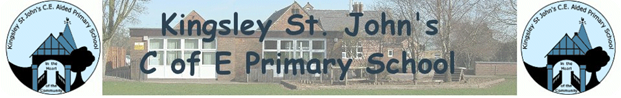 If you have time, we would really like you to design a blue heart or hand (or both) on our next display project.  All the materials are in the hall.  Good Luck and Thank You.What do you like about the parent/teacher evenings at KSJ?Please give us any ideas that might improve our parent/teacher eveningsPlease complete the questions below based on this evening’s consultationAgreeDon’t KnowDisagree1.I found the new system of booking our appointment on time relatively easy?2I would prefer to complete the old paper system for making an appointment.3I felt able to ask the questions I needed to.4I feel my teacher knows my child well.5I was told how I can help my child.6It was made clear how well my child was doing7There was a balance of what my child can do well and what needs to be worked on next.